            Bangladesh Shipping Corporation (BSC)          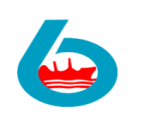 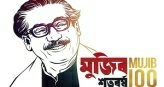                                                         Daily Vessels Movement PositionRef: 18.16.0000.372.53.002.21	                                                                                Date: 02.09.2021Report on COVID-19Name of the Organization: Head Office & BSC Marine Workshop, Bangladesh Shipping Corporation, Chattogram.Date:02.09.21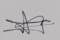 SL NoName of the VesselsActivity of Vessels at present Port (Loading /Discharging/ Updates Daily)Cargo    Grade/Quantity/Next DestinationInformation of ETB /C/D&ETA to Next Port1M.V Banglar JoyjatraCargo:Steel Coils  Fig: 33,213.722 MT0430hrs LT/30.08.21: Vsl sailed fr Ennore , India fr Aqaba, Jordan.ETA: 14.09.21/PM To Aqaba, Jordan.2M.V.Banglar SamriddhiCargo:IN BALLAST1654hrs LT/31.08.21:All made fast at Bourgas berth1800hrs:Commenced discharging0050hrs LT/02.09.21:Completed discharging0500hrs LT:Vsl commenced sea passage fr Jossingf Jord,Norway.Next Port:Jossing Jord,NorwayETA:TBA3M.V. BanglarArjanCargo: MOP in bulkFig.:38400.00 MT0830hrs LT/26.08.21:Vsl sailed fm Aqaba,Jordan fr Gresik,Indonesia.ETA:15.09.21/PM To Gresik, Indonesia. 4M.T. Banglar AgrajatraCargo:IN BALLAST1754hrs LT/26.08.21:Vsl sailed fm Bercelona,Spain fr Novorossiysk,Russia via Malta(Bunkering)0930hrs LT/27.08.21: Vsl rcvd bunker at Malta & sailed fr Canakkale, TurkeyPresently Vsl at Canakkal no-2 Anchorage.Turkey/Awaiting strait transit.NextPort:Novorossiysk, RussiaETA:TBC5M.T. Banglar AgradootIN BALLAST1706hrs LT/22.08.21: All fast to Bremen berth, Germany0600hrs LT/25.08.21: Completed discharging at Bremen, Germany1624hrs LT/27.08.21:Vsl sailed fm Bremen fr GibraltarETA: 03.09.21/1200hrs  LT To Gibraltar6M.T. Banglar AgragotiCargo:CPO +OlienFig-7649.008 MT 2300hrs LT/31.08.21:Completed Loading at Bintulu,Malaysia0424hrs LT/01.09.21: Vsl sailed fm Bintulu fr Kuala Linggi,MalaysiaETA:2030hrs LT/03. 09. 21To KualaLinggi,Malaysia.7M.T. Banglar ShourabhCargo:11314.431(Shore Survey)8th Trip/IN BALLAST at present0918hrs/02.09.21:Completed dischargingETS:03.09.21/AM To  DOJ-78M.T. Banglar JyotiCargo:7500.000 MT(Ship Survey)/9th Trip0012hrs/02.09.21:Vsl all fast to M.Tanker0024hrs:Commenced loading0542hrs:Completed loading0636hrs:Hose disconnected0736hrs:Vsl cast off fm M.Tanker1454hrs/02.09.21: Vsl anchored at CTG O/A “C”ETB:04.09.21/AM To DOJ-79BSC Chartered Mother TankerMT SEA LUCK IIILoad Port: Ras Tanura(KSA)Cargo: Arabian Light Crude Oil in bulk(ALCO)Net Quantity-99428.32 MT(BL. Fig.)Sailed:08.08.21/1445hrs LT1618hrs LT/ 21.08.21:NORT/Anchored at Kutubdia0518hrs LT: Commenced Discharging0542hrs LT/02.09.21:Completed dischargingReleased: 02.09 .21/ 0636hrs BST.